RÁMCOVÁ DOHODA NA POZÁRUČNÍ OPRAVY VOZIDEL MERCEDES-BENZZdravotnická záchranná služba Moravskoslezského kraje, příspěvková organizaceSídlo:	Výškovická 2995/40, Zábřeh	700 30  OstravaIČ:	48804525Bank. spojení:	UCB, a.s., č.ú.: 2102312880/2700Zastoupen:	MUDr. Roman Gřegoř, MBA– ředitelTelefon:	XXXXXXXXXKontaktní osoba:	ve věcech smluvních- XXXXXXXXXXXXX	ve věcech technických- XXXXXXXXXXXX	(dále jen „objednatel“)aCENTRUM Moravia Sever, spol. s r.o.Sídlo:			Rudná 30/3, Vítkovice, 703 00 OstravaIČ:				25377507DIČ:				CZ25377507Bank. spojení (číslo účtu):	UniCredit Bank Czech Republic, a.s., č. účtu: 5538524001/2700Zastoupen:			Richard Kováč, jednatel společnostiKontaktní osoba: 		XXXXXXXXXTelefon:			XXXXXXXXXXXZápis v OR:			Krajský soud v Ostravě, odd. C, vl. 16612(dále jen „zhotovitel“)uzavírají níže uvedeného dne v souladu s ust. §  násl. zákona č. 89/2012 Sb., občanský zákoník (dále též „OZ“ nebo též „občanský zákoník“), tuto rámcovou dohodu/smlouvu (dále jen „Smlouva“):1.Zhotovitel je samostatnou právnickou osobou, oprávněnou na základě svého živnostenského oprávnění k opravám silničních motorových vozidel, a k činnostem s tím spojeným.2.Zhotovitel se zavazuje v rámci svého oprávnění podle čl. 1 této smlouvy provádět pro objednatele servis jeho silničních motorových vozidel tovární značky Mercedes-Benz, čímž se rozumí tzv. intervalový servis a opravy těchto vozidel, a to zejména tyto činnosti:- pravidelné servisní prohlídky v rozsahu stanoveném výrobcem po uplynutí záruky na vozidlo,- provádění lakýrnických, karosářských, klempířských a elektrikářských prací na vozidlech,- provádění pravidelné údržby a prohlídky vozidel dle jeho potřeby,- opravy zdravotnických nástaveb nebo vestaveb vč. souvisejících oprav (např. polepy, výstražná zařízení, atd) ve spolupráci s výrobcem nástavby/vestavby,- prodej a montáž originálních náhradních dílů,- měření geometrie na profesionálních přístrojích,- diagnostika závad,   - příprava vozidel na STK včetně zajištění STK,- provádění oprav a údržby klimatizace vč. recyklace chladícího prostředku a dezinfekce okruhu větrání vozidel, v případě oprav spolupráce se zhotovitelem zástavby vozidla,- provádění likvidace pojistných událostí ve spolupráci s likvidátorem pojišťovny, která bude tuto pojistnou událost likvidovat,          - bezplatná poradenská činnost při opravách a údržbě vozového parku,- bezplatné vedení statistické databáze provedených úkonů (servisu a oprav vozidel) s údaji ze zakázkového listu vč. celkové ceny oprav, počtu oprav a celkové doby oprav ve dnech,- informování o servisních lhůtách předepsaných výrobcem,- poskytování dalších služeb, které s výše uvedenými činnostmi, pracemi souvisejí-např. upozornění na novou legislativu, podmínky či doporučení výrobce vozidel týkající se servisu daných vozidel.Zhotovitel se zavazuje tak činit vždy nejpozději ve lhůtách dle jednotlivých dílčích smluv/objednávek podle čl. 4.1 této smlouvy a v místě plnění dle tohoto článku této smlouvy. Místem plnění - provádění servisu a oprav vozidel se rozumí servisní provozovna zhotovitele/příp. poddodavatele uvedená v příloze č.4 této smlouvy. Místem předání vozidla k servisu či opravě jsou pracoviště objednatele uvedená v příloze č.1 této smlouvy. Zhotovitel se přitom zavazuje v tomto místě předání přebírat příslušná vozidla objednatele k servisu nebo opravě a vydávat mu je po provedení tohoto servisu či opravě, přepravu vozidel do provozovny a zpět zajistí zhotovitel vždy s pomocí odtahu vozidla. Smluvní strany se však mohou dohodnout, že objednatel v jednotlivých případech zajistí přepravu vozidla do provozovny zhotovitele, příp. jeho vyzvednutí zpět sám na vlastní náklady, a to pokud je to pro objednatele vhodnější, zejména v případě potřeby objednatele zajistit co nejrychlejší opravu a nasazení vozidla do provozu.Součástí závazku zhotovitele k provedení servisu či opravy podle této smlouvy je také vždy parkování příslušných vozidel po dobu provádění tohoto servisu či opravy v uzavřených prostorách nepřístupných veřejnosti, chráněných oplocením ve výšce minimálně 1,8 m, a pokud možno zastřešených (zvláště hrozí-li zatékání do vozidla), provedení tzv. venkovní mytí příslušného vozidla, a jeho přeprava do místa faktického provedení opravy a zpět do místa plnění po opravě výhradně zvláštním odtahovým vozidlem. Zhotovitel zajistí non-stop službu 24 hodin 7 dní v týdnu v případě mimořádného požadavku objednatele na převzetí vozidla do „úschovy“ do provozovny do 1 hodiny od nahlášení požadavku (např. vozidlo po dopravní nehodě).Součástí závazku zhotovitele k provedení servisu podle této smlouvy nejsou:- záruční opravy zdravotnických nástaveb nebo vestaveb vč. souvisejících záručních oprav vozidel prováděných na základě záruk jednotlivých dodavatelů,- dodávky pneumatik.2.5     Zhotovitel bere na vědomí, že se činnosti dle této smlouvy týkají sanitních vozidel vybavených tlakovými lahvemi s kyslíkem a vestavěným kyslíkovým rozvodem, a dále že je u daných vozidel žádoucí poskytnout opravu v co nejkratším možném termínu s cílem nasadit vozidlo opět do výjezdu pro poskytování neodkladné zdravotnické péče.3.Zhotovitel se zavazuje používat při opravě vozidel originální náhradní díly pro vozidla tovární značky Mercedes-Benz, jejichž seznam je obsažen v katalogu náhradních dílů zhotovitele a v ceníku náhradních dílů výrobce v jejich aktuálním znění.Originálním náhradním dílem se pro účely této smlouvy rozumí náhradní díl vyráběný výrobcem vozidel, vyráběný pro výrobce vozidel (včetně ND vyráběných na stejné výrobní lince), dále pak také náhradní díl vyráběný podle specifikací a výrobních standardů výrobce vozidla.4.Závazek zhotovitele podle čl. 2 této smlouvy bude plněn formou dílčích plnění v rozsahu a specifikaci dle jednotlivých dílčích písemných smluv/objednávek. Jednotlivá smlouva se považuje za uzavřenou na základě písemné objednávky objednatele a jejího písemného přijetí ze strany zhotovitele. Písemná objednávka podle tohoto článku této smlouvy musí obsahovat specifikaci příslušného plnění (v případě opravy popis poškození vozidla), lhůtu a místo plnění, datum a podpis objednatele. Písemná forma objednávky ze strany objednatele a jejího přijetí ze strany zhotovitele se považuje za dodrženou i v případě jejího odeslání elektronickou formou. Zhotovitel se zavazuje přebírat vozidla objednatele k servisu podle této smlouvy vždy nejpozději do konce pracovního dne, neblíže následujícího po uzavření dílčí objednávky podle čl. 4.1. této smlouvy. Zhotovitel se zavazuje zahájit servisní práce ihned po předání vozidla, diagnostikovat závadu do 24 hodin od zahájení prací a provést práce v co nejkratším termínu. V případě zajištění STK převzít vozidlo do dvou pracovních dnů a předat vozidlo zpět do 15.00 hodin následujícího pracovního dne. Přebírání vozidel k servisu bude prováděno na základě tzv. interního předávacího protokolu objednatele, podepsaného oběma stranami, ve kterém bude uvedeno zejména číslo objednávky dodané zhotovitelem, označení předávaného vozidla s příslušenstvím, stav tachometru, v případě opravy popis poškození, předběžná cena díla a datum předání a převzetí. Formulář tohoto interního předávacího protokolu je jako příloha č. 5 nedílnou součástí této smlouvy. Zhotovitel má za povinnost informovat a získat souhlas vedoucího provozu jednotlivého územního odboru objednatele o potřebě provedení prací nad rámec dohodnuté opravy, včetně cen a druhu použitých náhradních dílů k opravě vozidla.5.Závazek zhotovitele k plnění podle čl. 2 této smlouvy se považuje za splněný po jeho faktickém provedení dnem předání a převzetí díla formou písemného předávacího protokolu, podepsaného oběma stranami.6.Pro případ prodlení zhotovitele s provedením díla podle čl. 2 této smlouvy nebo s převzetím vozidla k servisu podle čl. 4.2. této smlouvy v dohodnuté lhůtě, se zhotovitel zavazuje zaplatit objednateli smluvní pokutu ve výši 0,1 % z ceny díla včetně DPH za každý započatý den prodlení.7.Pro případ prodlení zhotovitele s provedením díla podle čl. 2 této smlouvy v dohodnuté lhůtě o víc než 7 dnů je objednatel také oprávněn odstoupit od jednotlivé dílčí objednávky. V případě opakovaného  prodlení zhotovitele (více než 2x) s provedením díla podle čl. 2 této smlouvy v dohodnuté lhůtě o víc než 7 dnů je objednatel také oprávněn odstoupit od této smlouvy. Odstoupení je účinné okamžikem doručení písemného oznámení o odstoupení druhé smluvní straně.8.Zhotovitel se zavazuje při provádění díla podle čl. 2 této smlouvy postupovat svědomitě a s náležitou odbornou péčí a dodržovat normované technologické a kvalitativní postupy stanovené výrobcem vozidel a pokyny objednatele. Součástí tohoto závazku zhotovitele je jeho povinnost používat při provádění díla dle této smlouvy výhradně schválených a řádně kalibrovaných pracovních pomůcek a tzv. originálních náhradních dílů. Zhotovitel se přitom zavazuje umožňovat objednateli na jeho žádost namátkové kontroly dodržování těchto povinností zhotovitele na příslušných pracovištích zhotovitele. Zhotovitel se přitom zavazuje při případných zkušebních jízdách opravených vozidel tato vozidla řádně označit nápisem „zkušební jízda“, a během těchto a jakýchkoliv jiných jízd se zcela zdržet použití výstražných zvukových a světelných zařízení.9.Zhotovitel poskytuje objednateli záruku za jakost svého díla podle čl. 2 této smlouvy po dobu 6-ti měsíců ode dne splnění závazku zhotovitele k provedení díla způsobem podle čl. 5 této smlouvy. V rámci této záruky odpovídá zhotovitel objednateli za to, že dílo podle čl. 2 této smlouvy bude odpovídat tuzemským technickým, hygienickým a jiným normám, a že bude mít ty vlastnosti, které jsou u děl tohoto druhu obvyklé. V tomto smyslu se zhotovitel zejména zavazuje bezplatně odstraňovat vady, které se na díle podle čl. 2 této smlouvy vyskytnou, a to po celou dobu trvání záruky za jakost podle tohoto článku této smlouvy.10.Zhotovitel se zavazuje rozhodovat o písemných reklamacích objednatele písemně ve lhůtě do 3 pracovních dnů od jejich doručení, a ve stejné lhůtě provést odstranění vad z oprávněných reklamací, nebude-li mezi oběma stranami v jednotlivém případě dohodnuto jinak.11.Pro případ sporu o oprávněnost reklamace se objednateli vyhrazuje právo nechat vyhotovit k prověření jakosti díla nebo zboží soudně znalecký posudek, jehož výroku se obě strany zavazují podřizovat s tím, že náklady na vyhotovení tohoto posudku se zavazuje nést ten účastník sporu, kterému tento posudek nedal zapravdu.12.Nepřikročí-li zhotovitel k odstranění vady ve lhůtě podle čl. 10 této smlouvy nebo v něm z důvodů na své straně nepokračuje, a to ani po písemné výzvě objednatele, je objednatel oprávněn nechat provést toto odstranění třetí osobou na náklad zhotovitele.13.Pro případ prodlení zhotovitele s odstraněním vady díla nebo zboží ve lhůtě podle čl. 10 této smlouvy, se zhotovitel zavazuje zaplatit objednateli smluvní pokutu ve výši 1.000,-Kč za každý započatý den prodlení.14.Objednatel je oprávněn od této smlouvy i od jednotlivé dílčí objednávky odstoupit v případě výskytu neodstranitelné vady nebo opakovaného výskytu tří a více jiných vad. Odstoupení je účinné okamžikem doručení písemného oznámení o odstoupení druhé smluvní straně.15.Zhotovitel se zavazuje zachovávat mlčenlivost o všech skutečnost o poměrech objednatele, jeho klientů, jeho zaměstnanců a dalších osob, s nimiž se při plnění povinností podle této smlouvy seznámí.16.Není-li dále dohodnuto jinak, zavazuje se objednatel platit zhotoviteli za provádění díla podle čl. 2 této smlouvy cenu ve výši součtu ceny zapracovaných náhradních dílů, ceny práce a sazeb za dopravu. Cena servisních prací (zahrnující veškeré přímé a nepřímé náklady) je stanovena za jednu hodinu provedených prací v příloze č. 3 této smlouvy. Cenou práce se rozumí součin hodinové sazby dle ceníku v příloze č. 3 a počtu hodin odvedených na díle podle této smlouvy. Počet hodin odvedených na díle přitom nesmí překročit počet hodin dle příslušných norem práce vydaných výrobcem vozidla. Cena zapracovaných náhradních dílů přitom nesmí překročit cenu dle ceníku výrobce dle čl. 3.1. této smlouvy a bude snížena o sazbu uvedenou v příloze č.3 této smlouvy. Za účelem kontroly se zhotovitel zavazuje umožnit objednateli na vyžádání náhled do katalogu náhradních dílů, ceníku a normohodin práce výrobce, a do historie servisu vozidel objednatele. Sazba za dopravu je stanovena jako paušální cena za jednu jízdu do nebo jednu jízdu z provozovny.Za dílo podle čl. 2 této smlouvy, spočívající v opravě silničního motorového vozidla objednatele, poškozeného při dopravní nehodě, se objednatel zavazuje zaplatit cenu obvyklou, nejvýše cenu přiznanou příslušnou pojišťovnou z havarijního pojištění tohoto vozidla, nebo z povinného pojištění odpovědnosti za škodu druhého účastníka příslušné dopravní nehody.Před vystavením faktury zhotovitelem musí objednatel odsouhlasit položkový seznam prací a jejich cen. V opačném případě není zhotovitel oprávněn vystavit fakturu za provedení servisních prací.K těmto cenám bude připočtena daň z přidané hodnoty ve výši dle zákona.Ceny jsou stanoveny jako nejvýše přípustné a mohou být zvýšeny pouze v souvislosti se změnou daňových předpisů majících přímý vliv na cenu předmětu plnění, a také v případě inflace, maximálně však o stejnou míru v % jako je výše inflace oficiálně vyhlášená Českým statistickým úřadem za uplynulý kalendářní rok (lze zvýšit 1x ročně a nejdříve po 12 měsících platnosti smlouvy).17.Součástí ceny podle čl. 16 této smlouvy je náhrada všech nákladů, které zhotovitel vynaloží ke splnění svých závazků podle této smlouvy v příslušném místě plnění, včetně nákladů na přepravu vozidel do místa faktického provedení servisu a zpět do místa plnění po provedení servisu.18.Cena díla podle čl. 16.1 této smlouvy je splatná vždy po splnění závazku k provedení díla ve lhůtě do 30-ti dnů od doručení jejího písemného vyúčtování (faktury).Cena díla podle čl. 16.2. této smlouvy musí být vždy vyúčtována samostatnou fakturou odděleně od jiných cen, a z takové faktury musí být zřejmé, že se jedná o cenu díla za opravu vozidla po dopravní nehodě.Písemná faktura musí mít náležitosti účetního a daňového dokladu a musí být doložena kopiemi dokladů o pořízení zapracovaných originálních náhradních dílů a dalšími přílohami dle pokynu objednatele. Na faktuře musí být mimo jiné vždy uvedeno toto číslo veřejné zakázky, ke které se faktura vztahuje: P23V00000130. Faktury budou doručeny na adresu: Vydmuchov 208/9, 733 01 Karviná- Fryštát, nebo zaslány emailem na: XXXXXXXXXXXXXXXX opatřené elektronickým podpisem. Nebude-li faktura splňovat předepsané náležitosti nebo  bude-li fakturována neodpovídající částka, je objednatel oprávněn fakturu zhotoviteli vrátit, přičemž lhůta splatnosti stanovená v čl. 18.1 začíná běžet až dnem doručení řádné faktury objednateli.19.Pro případ prodlení se zaplacením ceny podle čl. 16 této smlouvy ve lhůtě podle čl. 18 této smlouvy se objednatel zavazuje zaplatit zhotoviteli úrok z prodlení ve výši dle příslušných právních předpisů v jejich aktuálním znění.20.Objednatel se zavazuje poskytnout zhotoviteli součinnost nezbytnou ke splnění jeho závazků podle této smlouvy. Za tímto účelem je objednatel povinen zhotoviteli na jeho žádost zejména poskytovat zhotoviteli potřebné informace a podklady. Objednatel má sjednáno havarijní pojištění stávajících vozidel s Kooperativa pojišťovna, a.s., Vienna Insurance Group se sídlem Praha 8, Pobřežní 665/21, PSČ 186 00, Česká republika a zhotovitel se zavazuje řešit případné opravy po dopravní nehodě s touto pojišťovnou.21.Zhotovitel prohlašuje, že má uzavřenou platnou smlouvu na pojištění odpovědnosti za škodu způsobenou třetí osobě ve výši minimálně 5.000.000 Kč a že tuto smlouvu o pojištění bude udržovat v platnosti po celou dobu plnění této smlouvy.22.Tato smlouva se uzavírá na dobu určitou, a to na dobu 4 let od účinnosti této smlouvy.23.Tuto smlouvu lze změnit nebo zrušit pouze jinou písemnou dohodou obou smluvních stran. Tuto smlouvu lze také vypovědět písemnou výpovědí s tříměsíční výpovědní lhůtou, která počne běžet prvním dnem měsíce následujícího po doručení výpovědi druhé smluvní straně. Zhotovitel i objednatel může takto vypovědět tuto smlouvu nejdříve po uplynutí 1 roku trvání této smlouvy. Zrušením nebo výpovědí této smlouvy nejsou nijak dotčeny jednotlivé již uzavřené dílčí objednávky podle čl. 4 této smlouvy.24.Jednotlivou dílčí smlouvu/objednávku podle čl. 4 této smlouvy lze změnit nebo zrušit pouze jinou písemnou dohodou obou smluvních stran.25.Není-li touto smlouvou ujednáno jinak, řídí se vzájemný právní vztah mezi oběma stranami ustanovení § 2586 až 2622 občanského zákoníku.26.Zhotovitel prohlašuje, že při plnění této smlouvy:- zajistí dodržování veškerých právních předpisů vůči svým pracovníkům a zaměstnancům, zejména v oblasti odměňování, pracovní doby, doby odpočinku mezi směnami, práce přesčas,- zajistí legální zaměstnávání, férové pracovní podmínky a odpovídající úroveň bezpečnosti práce pro všechny osoby, které se na plnění této smlouvy podílejí,- s ohledem na ochranu životního prostředí bude minimalizovat produkci všech druhů odpadů vzniklých v souvislosti s plněním této smlouvy, v případě jejich vzniku bude přednostně a v co největší míře usilovat o jejich další využití, recyklaci a další ekologicky šetrná řešení, a to i nad rámec povinností stanovených právními předpisy,- bude využívat v maximální míře inovativní řešení.27.Smluvní strany prohlašují, že souhlasí se zveřejněním této smlouvy v souladu s obecně závaznými právními předpisy.28.Osobní údaje obsažené v této smlouvě budou Zdravotnickou záchrannou službou Moravskoslezského kraje, příspěvkovou organizací zpracovávány pouze pro účely plnění práv a povinností vyplývajících z této smlouvy; k jiným účelům nebudou tyto osobní údaje Zdravotnickou záchrannou službou Moravskoslezského kraje, příspěvkovou organizací použity. Zdravotnická záchranná služba Moravskoslezského kraje, příspěvková organizace při zpracovávání osobních údajů dodržuje platné právní předpisy. Podrobné informace o ochraně osobních údajů jsou uvedeny na oficiálních webových stránkách www.zzsmsk.cz.29.Tato smlouva nabývá platnosti dnem jejího podpisu oprávněnými zástupci obou smluvních stran a účinnosti dnem uveřejnění v registru smluv podle zákona č. 340/2015 Sb., o zvláštních podmínkách účinnosti některých smluv, uveřejňování těchto smluv a o registru smluv (zákon o registru smluv), ve znění pozdějších předpisů. Uveřejnění zajistí objednatel.30.Tato smlouva je vyhotovena ve třech originálech, přičemž objednatel obdrží dva a zhotovitel jedno vyhotovení, pokud není smlouva uzavřena elektronicky.31.Obě smluvní strany prohlašují, že si tuto smlouvu přečetly, a že její obsah nebyl sjednán v tísni či za jiných jednostranně nevýhodných podmínek.Přílohy:Příloha č. 1	Pracoviště objednatelePříloha č. 2	Přehled vozidelPříloha č. 3	CeníkPříloha č. 4	Kontaktní osoby, seznam poddodavatelů, specifikace zařízeníPříloha č. 5	Záznam o předání vozidlaPříloha č. 1 Pracoviště objednatelePracoviště objednatelePříloha č. 2 Přehled vozidelPříloha č. 3 Ceník*paušální cena za  jednu jízdu do provozovny nebo jednu jízdu zpět na daný územní odborPříloha č.4 Kontaktní osoby zhotovitele, seznam poddodavatelů, specifikace zařízeníKontaktní osoby zhotoviteleSeznam poddodavatelůBližší specifikace zařízeníKonkrétní specifikace diagnostických zařízení, která se budou používat při realizaci předmětu plnění (včetně typu a výrobce zařízení, potvrzení možnosti se zařízeními nepřetržitě disponovat po celou dobu plnění veřejné zakázky, forma – vlastnictví nebo smlouva s poddodavatelem, smlouva o pronájmu apod.). Diagnostická zařízení, které hodlá dodavatel používat pro servis vozidel zadavatele, a to v rozsahu:a) Kompletní diagnostika na vozidla Star Diagnosis Mercedes-Benzb) Diagnostika a kompletní servisní zázemí k opravám klimatizací pro veškerá dostupná plnícímédia R134/WAECO, 1234YF/ WAS2000, CO2/TEXAc) Test funkčnosti brzdové soustavy MAHAd) Rovnací stolice na vozy rámové konstrukce CAR-O-LINERe) Minimálně dva (2) ks zdvihacího zařízení pro vozy nad 4,1 tun MAHA 5t, AMIT 5,5tKonkrétní specifikace transportního prostředku přepravy pro vozidla (včetně typu a výrobceprostředku, potvrzení možnosti s transportním prostředkem nepřetržitě disponovat po celou dobu plnění veřejné zakázky, forma – vlastnictví nebo smlouva s poddodavatelem, smlouva o pronájmu, apod.):Renault Midlum VIN:WF644AHL000004631 Sklopná plošina na 7,5tunRenault Midlum VIN: WF644AHL000005315 Sklopná plošina na 6tunMAN TGS NOSNOST 17tunPříloha č. 5 Záznam o předání vozidlaV Ostravě dne ………..V Ostravě dne ……………….Za objednateleZa zhotoviteleMUDr. Roman Gřegoř, MBARichard Kováčřediteljednatel společnostiÚzemní odbor/Ředitelství (ÚO)AdresaKontaktní osobatel./mailOstravaVýškovická 2995/40, Zábřeh, 700 30 OstravaXXXXXXXXXXXXXXBruntálZeyerova 1545/13, 792 01 BruntálXXXXXXXXXXXXXXOpavaOlomoucká 3021/ 86a, 746 01 OpavaXXXXXXXXXXXXXXKarvináVydmuchov 395/15, 733 01 KarvináXXXXXXXXXXXXXXNový JičínŠtefánikova 2111/11, 741 01 Nový JičínXXXXXXXXXXXXXXFrýdek-MístekE. Krásnohorské 322, 738 01 Frýdek-MístekXXXXXXXXXXXXXXRZ (SPZ)Územní odborTovární značkaObchodní označeníMaximální hmotnost kgRok výrobyVIN code1TR 0492BruntálMercedesSprinter4 1002019WDB9076431P0836031TX 0771OstravaMercedesVito3 1002020W1V447703137304061TI 5092Frýdek-MístekMercedesSprinter3 8002018WDB9066331P5875002T6 9297KarvináMercedesSprinter3 5001997WDB9034621P6662707T7 0683KarvináMercedesSprinter3 8802011WDB9066331S5753457T8 8487KarvináMercedesSprinter3 8802011WDB9066331S5709959T5 1643KarvináMercedesSprinter3 8802014WDB9066331S9876609T9 0476KarvináMercedesSprinter3 8802015WDB9066331P1646809T9 0477KarvináMercedesSprinter3 8802015WDB9066331P1646799T9 0479KarvináMercedesSprinter3 8802015WDB9066331P1646811TI 8714KarvináMercedesSprinter3 8802018WDB9066331P5804551TI 8711KarvináMercedesSprinter3 8802018WDB9066331P5788921TR 0597KarvináMercedesSprinter3 8802018WDB9076431P0646531TR 0596KarvináMercedesSprinter3 8802018WDB9076431P0822869T5 8269Nový JičínMercedesAC Kombi2 5002014WDC2049931G3734281TI 5091Nový JičínMercedesSprinter3 8002018WDB9066331P5874991TI 5086Nový JičínMercedesSprinter3 8002018WDB9066331P5850251TB 2265Nový JičínMercedesVito3 1002016WDF447705131919884T4 9171OpavaMercedesSprinter3 5002006WDB9066331S1325789T9 0468OpavaMercedesSprinter3 8802015WDB9066331P1625269T9 0474OpavaMercedesSprinter3 8802015WDB9066331P1625279T9 0475OpavaMercedesSprinter3 8802015WDB9066331P1644751TI 8713OpavaMercedesSprinter3 8802018WDB9066331P5804541TR 0491OpavaMercedesSprinter41002019WDB9076431P0904541TB 2263OpavaMercedesVito3 0502016WDF447703131592637T8 8489OstravaMercedesSprinter3 8802011WDB9066331S5709948T9 4061OstravaMercedesSprinter3 8802013WDB9066331S8279339T5 8267OstravaMercedesSprinter3 8802014WDB9066331S9842089T9 0467OstravaMercedesSprinter3 8802015WDB9066331P1625239T7 4066OstravaMercedesSprinter3 8802015WDB9066331P1625249T7 3144OstravaMercedesSprinter3 8802015WDB9066331P1614249T9 0478OstravaMercedesSprinter3 8802015WDB9066331P1625251TB 5209OstravaMercedesSprinter3 8802016WDB9061331N6605911TD 2799OstravaMercedesSprinter3 8802016WDB9061331N6909151TI 8712OstravaMercedesSprinter3 8802018WDB9066331P5804531TI 8715OstravaMercedesSprinter3 8802018WDB9066331P5804561TR 1646OstravaMercedesSprinter3 8802018WDB9076431P0637451TR 1647OstravaMercedesSprinter3 8802018WDB9076431P0634389T5 8268OstravaMercedesAC Kombi2 5002014WDC2049931G379221PoložkaCena v Kč bez DPHCena v Kč vč. DPHCena mechanické práce za hodinu MB sanitní (Sprinter)1.399,-1.692,79Cena klempířské práce za hodinu MB sanitní (Sprinter)2.249,-2.721,29Cena autolakýrnické práce za hodinu MB sanitní (Sprinter)2.249,-2.721,29Cena mechanické práce za hodinu MB osobní/SUV (Vito, AC Combi)1.399,-1.692,79Cena klempířské práce za hodinu MB osobní/SUV (Vito, AC Combi)2.249,-2.721,29Cena autolakýrnické práce za hodinu MB osobní/SUV (Vito, AC Combi)2.249,-2.721,29Cena za provedení STK 1 ks vozidla5.498,-6.652,58Doprava do/z provozovny pro ÚO Ostrava*1.950,-2359,50Doprava do/z provozovny pro ÚO Opava*3.250,-3.932,50Doprava do/z provozovny pro ÚO Bruntál*5.450,-6.594,50Doprava do/z provozovny pro ÚO Karviná*2.350,-2.843,50Doprava do/z provozovny pro ÚO Frýdek-Místek*2.350,-2.843,50Doprava do/z provozovny pro ÚO Nový Jičín*3.650,-4.416,50Výše slevy v %Výše slevy v %Výše slevy na náhradní díly5%5%Provozovna/ adresaKontaktní osobaTelefon/ e-mailProvozní dobaCENTRUM Moravia Sever,spol. s r.o., Rudná 30/3,Vítkovice, 703 00 OstravaXXXXXXXXXXXXXXXX7.00 – 21.00CENTRUM Moravia Sever,spol. s r.o., Rudná 30/3,Vítkovice, 703 00 OstravaXXXXXXXXXXXXXXXX7.00 – 21.00CENTRUM Moravia Sever,spol. s r.o., Rudná 30/3,Vítkovice, 703 00 OstravaXXXXXXXXXXXXXXXX7.00 – 15.30Poddodavatel/ adresaKontaktní osobaTelefon/ e-mailProvozní dobaPAME-OstravaXXXXXXXXXXXXXXXXNon stopTomáš LehnertXXXXXXXXXXXXXXXX6.00 – 15.30Záznam o předání vozidla ZZS MSK a jeho vybaveníZáznam o předání vozidla ZZS MSK a jeho vybaveníZáznam o předání vozidla ZZS MSK a jeho vybaveníZáznam o předání vozidla ZZS MSK a jeho vybaveníZáznam o předání vozidla ZZS MSK a jeho vybaveníZáznam o předání vozidla ZZS MSK a jeho vybaveníZáznam o předání vozidla ZZS MSK a jeho vybaveníZáznam o předání vozidla ZZS MSK a jeho vybaveníZáznam o předání vozidla ZZS MSK a jeho vybaveníZáznam o předání vozidla ZZS MSK a jeho vybaveníZdravotnická záchranná služba Moravskoslezského kraje, p.o.Zdravotnická záchranná služba Moravskoslezského kraje, p.o.Obchodní název:Obchodní název:Obchodní název:Obchodní název:Obchodní název:Obchodní název:Obchodní název:Obchodní název:Výškovická 2995/40, ZábřehVýškovická 2995/40, ZábřehVýškovická 2995/40, ZábřehOstrava, 700 30Ostrava, 700 30Ostrava, 700 30IČ: 48804525IČIČIČIČdále jen „objednatel"dále jen „objednatel"dále jen „zhotovitel"dále jen „zhotovitel"dále jen „zhotovitel"dále jen „zhotovitel"dále jen „zhotovitel"dále jen „zhotovitel"Předmětem předání je vozidlo:Předmětem předání je vozidlo:Typ vozidla:Stav PHM:Stav PHM:Stav PHM:Stav PHM:Registrační značka:Stav km:Stav km:Stav km:Stav km:Místo předáníČas předáníČas předáníČas předáníDatumVybavení vozidla při předání:Vybavení vozidla při předání:Vybavení vozidla při předání:Vybavení vozidla při předání:Vybavení vozidla při předání:Vybavení vozidla při předání:Vybavení vozidla při předání:Vybavení vozidla při předání:Vybavení vozidla při předání:Vybavení vozidla při předání:ORV (malý TP)ORV (malý TP)anoneZelená kartaZelená kartaanoneKarta CCSKarta CCSanoneKlíče k vozidluKlíče k vozidluanoneNáhradní koloNáhradní koloanoneI. VYBAVENÍ INTERIÉRU U ŘIDIČEI. VYBAVENÍ INTERIÉRU U ŘIDIČEI. VYBAVENÍ INTERIÉRU U ŘIDIČEI. VYBAVENÍ INTERIÉRU U ŘIDIČEI. VYBAVENÍ INTERIÉRU U ŘIDIČEI. VYBAVENÍ INTERIÉRU U ŘIDIČEI. VYBAVENÍ INTERIÉRU U ŘIDIČEI. VYBAVENÍ INTERIÉRU U ŘIDIČEI. VYBAVENÍ INTERIÉRU U ŘIDIČEI. VYBAVENÍ INTERIÉRU U ŘIDIČEPovinná výbavaPovinná výbavaanonevýstražná vesta výstražná vesta počet kspočet kspočet ksvýstražný trojúhelník, autolékárnička, sada žárovek + pojistky, klíč na kola + zvedákvýstražný trojúhelník, autolékárnička, sada žárovek + pojistky, klíč na kola + zvedákvýstražný trojúhelník, autolékárnička, sada žárovek + pojistky, klíč na kola + zvedákvýstražný trojúhelník, autolékárnička, sada žárovek + pojistky, klíč na kola + zvedákvýstražný trojúhelník, autolékárnička, sada žárovek + pojistky, klíč na kola + zvedákvýstražný trojúhelník, autolékárnička, sada žárovek + pojistky, klíč na kola + zvedákvýstražný trojúhelník, autolékárnička, sada žárovek + pojistky, klíč na kola + zvedákvýstražný trojúhelník, autolékárnička, sada žárovek + pojistky, klíč na kola + zvedákvýstražný trojúhelník, autolékárnička, sada žárovek + pojistky, klíč na kola + zvedákvýstražný trojúhelník, autolékárnička, sada žárovek + pojistky, klíč na kola + zvedákInteriér u řidičeInteriér u řidičeInteriér u řidičeInteriér u řidičeInteriér u řidičeInteriér u řidičeklín pod kolo + tažné lanoklín pod kolo + tažné lanoanonesněhové řetězysněhové řetězyanonehasící přístrojhasící přístrojanonesvítilna velkásvítilna velkáanonenavigace GPSnavigace GPSanonekamerakameraanoneII. VYBAVENÍ INTERIÉRU SANITNÍ ZÁSTAVBYII. VYBAVENÍ INTERIÉRU SANITNÍ ZÁSTAVBYII. VYBAVENÍ INTERIÉRU SANITNÍ ZÁSTAVBYII. VYBAVENÍ INTERIÉRU SANITNÍ ZÁSTAVBYII. VYBAVENÍ INTERIÉRU SANITNÍ ZÁSTAVBYII. VYBAVENÍ INTERIÉRU SANITNÍ ZÁSTAVBYII. VYBAVENÍ INTERIÉRU SANITNÍ ZÁSTAVBYII. VYBAVENÍ INTERIÉRU SANITNÍ ZÁSTAVBYII. VYBAVENÍ INTERIÉRU SANITNÍ ZÁSTAVBYtablet, notebooktablet, notebookanonetiskárnatiskárnaanoneruční RDSTruční RDSTanonebatoh červený, šedý, obvazovýbatoh červený, šedý, obvazovýanonelékové vybavení v zástavbě vozulékové vybavení v zástavbě vozuanonenůžky pro záchranářenůžky pro záchranářeanonedefibrilátor s příslušenstvím + náhradní bateriedefibrilátor s příslušenstvím + náhradní baterieanonedávkovač injekčnídávkovač injekčníanoneodsávačka elektrickáodsávačka elektrickáanoneplicní ventilátorplicní ventilátoranonetlaková láhev s O2 - objem 10ltlaková láhev s O2 - objem 10lanonepočet kspočet kspočet kstlaková láhev s O2 - objem 2ltlaková láhev s O2 - objem 2lanonepočet kspočet kspočet ksprůtokoměr - redukční ventilprůtokoměr - redukční ventilanonelaryngoskop + 4 lžícelaryngoskop + 4 lžíceanonescoop rám, dlaha extenční, plachta transportníscoop rám, dlaha extenční, plachta transportníanonematrace vakuovámatrace vakuováanonedlaha dospělá a dětská, DK, HKdlaha dospělá a dětská, DK, HKanonepočet kspočet kspočet kspánevní fixátor, vyprošťovací páteřní vestapánevní fixátor, vyprošťovací páteřní vestaanonenosítka transportní s podvozkemnosítka transportní s podvozkemanoneschodolezschodolezanonesedačka transportnísedačka transportníanoneIII. ROZSAH POŠKOZENÍ (označte X, příp.popište)  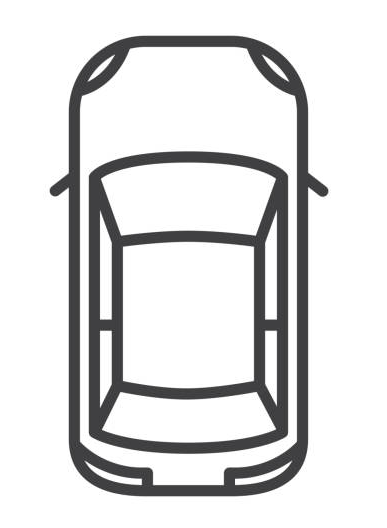 PředalPřevzalPřevzalPřevzalPřevzalPřevzalPřevzaljméno:jméno:jméno:jméno:jméno:jméno:jméno:příjmení:příjmení:příjmení:příjmení:příjmení:příjmení:příjmení:podpis……………………….podpis                     ……………………..podpis                     ……………………..podpis                     ……………………..podpis                     ……………………..podpis                     ……………………..podpis                     ……………………..podpis                     ……………………..podpis                     ……………………..